Questions: Columbian Exchange Crash Course #23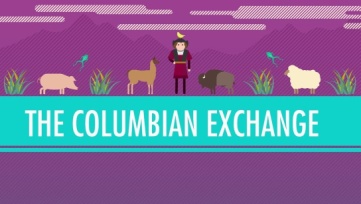 Directions: Watch the video “The Columbian Exchange: World History Crash Course #23” on www.youtube.com and answer the questions below on a separate piece of paper. What percentage of Native Americans died as a result of the transfer of European diseases to the New World? What diseases were the culprits?What were the secondary effects of European diseases on the Native American population?What was the one New World disease that was transferred to Afro-Eurasia as a result of the Columbian Exchange? How did it spread? What New World product has been responsible for the most deaths of Afro-Eurasians since its introduction to the Old World?Describe how the following Eurasian animals revolutionized life in the Americas…(a) the pig  (b) oxen (c) horsesWhat was the most significant effect of the introduction of New World plants to Afro-Eurasia?Describe how the following New World plants revolutionized life in Eurasia… (a) potato (b) manioc, a.k.a. cassava (c) sweet potato (d) cornWhat was the significance of the transfer of people that occurred as a result of the Columbian Exchange? In your opinion, should the world today be grateful for the Columbian Exchange? Why? 